  وزارة التعليم العالي والبـحث العلمي  جـــــهاز الإشـــــراف والتقـــويم العلــميدائرة ضمان الجودة والاعتماد الأكاديمياستمارة وصف البرنامج الأكاديمي للكليات والمعاهدللعام الدراسي	2021- 2022الجامعة   : بغدادالكلية /المعهد :  الادارة والاقتصادالقسم العلمي   : ادارة الاعمالتاريخ ملء الملف :  دقـق الملف من قبل شعبة ضمان الجودة والأداء الجامعياسم مدير شعبة ضمان الجودة والأداء الجامعي:التاريخ     /     /التوقيع	مصادقة السيد العميدنموذج وصف المقرروصف المقرردد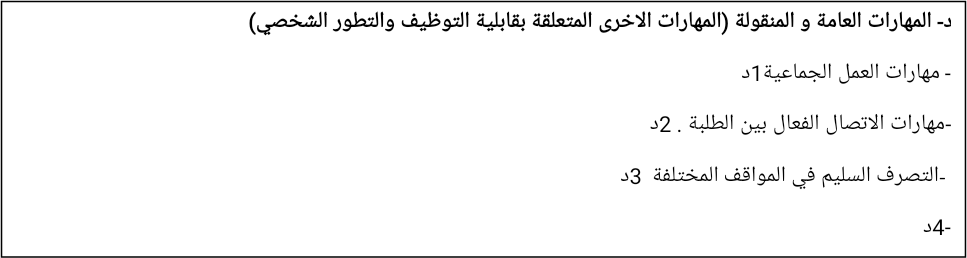 التوقيع :التوقيع :اسم رئيس القسم : ا.م.د فراس محمد اسماعيلاسم المعاون العلمي : مصطفى منير التاريخ :التاريخ :المؤسسة التعليميةكلية الإدارة والاقتصاد – جامعة بغدادكلية الإدارة والاقتصاد – جامعة بغدادالقسم العلمي / المركزقسم ادارة الاعمالقسم ادارة الاعمالاسم / رمز المقرراللغة الانكليزيةاللغة الانكليزيةالبرامج التي يدخل فيهاالمرحلة الثالثة ادارة اعمالالمرحلة الثالثة ادارة اعمالاشكال الحضور المتاحةصف الكترونيصف الكترونيالفصل / السنةالكورس الاول  الكورس الاول  عدد الساعات الدراسية (الكلي)30 2ساعة لكل فصل دراسي من الفصليين الدراسيين  خلال العام الدراسي30 2ساعة لكل فصل دراسي من الفصليين الدراسيين  خلال العام الدراسيتاريخ اعداد هذا الوصف1/9/2021 1/9/2021 اهداف المقررإكساب الطلبة المهارات المعرفية ولغوية  في مبادئ الإدارة وتطور الفكر التنظيمي بالتركيز بالخصوص  ادارة الاعمال بما يؤهلهم لحمل المهام والمسؤوليات للعمل في منظمات الأعمال باللغة الانكليزية .اهداف المقررإكساب الطلبة المهارات المعرفية ولغوية  في مبادئ الإدارة وتطور الفكر التنظيمي بالتركيز بالخصوص  ادارة الاعمال بما يؤهلهم لحمل المهام والمسؤوليات للعمل في منظمات الأعمال باللغة الانكليزية .اهداف المقررإكساب الطلبة المهارات المعرفية ولغوية  في مبادئ الإدارة وتطور الفكر التنظيمي بالتركيز بالخصوص  ادارة الاعمال بما يؤهلهم لحمل المهام والمسؤوليات للعمل في منظمات الأعمال باللغة الانكليزية .9- مخرجات التعلم وطرائق التعليم والتعلم والتقييم9- مخرجات التعلم وطرائق التعليم والتعلم والتقييمالمعرفة والفهمأ1- معرفة الوظائف الادارية ووظائف المنشأة في منظمات الاعمال .أ2- معرفة كيفية تحديد الاهداف المستقبلية و كيفية التخطيط والتنظيم لتحقيق تلك الأهداف. وفي بيئات العمل المختلفة.أ3- معرفة كيفية الإعداد للهياكل التنظيمية وتحديد سلسلة الأوامر  ونطاق الإشراف  وكيفية تحديد الصلاحيات والمسؤوليات.       أ4- تعلم كيفية العمل بنظام الجماعات وفرق العمل.                                                                               أ5- تعلم كيفية الرقابة على تنفيذ الخطة وتحديد أوجه الانحرافات ومعالجتها.     المعرفة والفهمأ1- معرفة الوظائف الادارية ووظائف المنشأة في منظمات الاعمال .أ2- معرفة كيفية تحديد الاهداف المستقبلية و كيفية التخطيط والتنظيم لتحقيق تلك الأهداف. وفي بيئات العمل المختلفة.أ3- معرفة كيفية الإعداد للهياكل التنظيمية وتحديد سلسلة الأوامر  ونطاق الإشراف  وكيفية تحديد الصلاحيات والمسؤوليات.       أ4- تعلم كيفية العمل بنظام الجماعات وفرق العمل.                                                                               أ5- تعلم كيفية الرقابة على تنفيذ الخطة وتحديد أوجه الانحرافات ومعالجتها.     ب- المهارات الخاصة بالموضوعب1 – القدرة على التفكير الخلاق والتحليل الموضوعيب2 – القدرة على تمثيل المادة النظرية بأمثلة من الواقع العمليب3 - القدرة على تسلسل الافكار والربط بين الموضوعات ب4-ب- المهارات الخاصة بالموضوعب1 – القدرة على التفكير الخلاق والتحليل الموضوعيب2 – القدرة على تمثيل المادة النظرية بأمثلة من الواقع العمليب3 - القدرة على تسلسل الافكار والربط بين الموضوعات ب4-طرائق التعليم والتعلمطرائق التعليم والتعلم- الصفوف الالكترونية والتعلم التفاعلي	حالات دراسية- 	امثلة متنوعة من الواقع العملي- 	- استخدام انظمة الحاسوب- الصفوف الالكترونية والتعلم التفاعلي	حالات دراسية- 	امثلة متنوعة من الواقع العملي- 	- استخدام انظمة الحاسوبطرائق التقييمطرائق التقييماختبارات يومية سريعةتحليل حالات دراسية مناقشات علميةامتحانات شهرية خلال الفصل  امتحانات نهائيةاختبارات يومية سريعةتحليل حالات دراسية مناقشات علميةامتحانات شهرية خلال الفصل  امتحانات نهائيةج- مهارات التفكيرج1- القدرة على محاكاة المادة النظرية مع الواقع العمليج2- القدرة على تشخيص المشاكل وطرح البدائل المختلفة لحلهاج3- القدرة على الربط بين المتغيرات البيئية وتحليل العلاقة بينهاج4-  تعزيز الثقة بالنفس وتكوين الشخصيةج- مهارات التفكيرج1- القدرة على محاكاة المادة النظرية مع الواقع العمليج2- القدرة على تشخيص المشاكل وطرح البدائل المختلفة لحلهاج3- القدرة على الربط بين المتغيرات البيئية وتحليل العلاقة بينهاج4-  تعزيز الثقة بالنفس وتكوين الشخصيةطرائق التعليم والتعلمطرائق التعليم والتعلمإشراك الطلبة في المناقشات العلميةطرح اختبارات قوة الملاحظة والعصف الذهنيتحليل حالات دراسيةاستخدام البرامج الحاسوبية في عرض الموضوعإشراك الطلبة في المناقشات العلميةطرح اختبارات قوة الملاحظة والعصف الذهنيتحليل حالات دراسيةاستخدام البرامج الحاسوبية في عرض الموضوعطرائق التقييمطرائق التقييم- اختبارات تحريرية بمستويات متعددة تتضمن المستوى الأعلى والمستوى الوسط والمستوى الضعيف--الواجبات المنزلية-الاسئلة المباشرة واعداد التقارير والبحوث والمناقشات الصفية- تقييم لشخصية الطالب في طرح الموضوع وأسلوب مناقشته- اختبارات تحريرية بمستويات متعددة تتضمن المستوى الأعلى والمستوى الوسط والمستوى الضعيف--الواجبات المنزلية-الاسئلة المباشرة واعداد التقارير والبحوث والمناقشات الصفية- تقييم لشخصية الطالب في طرح الموضوع وأسلوب مناقشته10- بنية المقرر10- بنية المقرر10- بنية المقرر10- بنية المقرر10- بنية المقرر10- بنية المقررالاسبوعالساعاتمخرجات التعلم المطلوبةاسم الوحدة /او الموضوعطريقة التعليمطريقة التقييمالفصل الاولالفصل الاولالفصل الاولالفصل الاولالفصل الاولالفصل الاولالاول2Headway Plus / Beginner Student’s BookHeadway Plus / Beginner Student’s Bookالمناقشات العلمية وطرح الامثلة الفكريةالامتحانات السريعة والفكرية مع المناقشةالثاني2John  & Liz Soars/ OXFORDJohn  & Liz Soars/ OXFORD==الثالث2==الرابع2Unit 1/ IntroductionHello, Vocabulary, Everyday EnglishUnit 1/ IntroductionHello, Vocabulary, Everyday English==الخامس2Unit 2/Your WorldCountries,  Listening, Questions,  AdjectivesUnit 2/Your WorldCountries,  Listening, Questions,  Adjectivesالمناقشات العلمية والامثلة التطبيقيةالسادس23. Reading, Listening, Everyday English, Don’t forget3. Reading, Listening, Everyday English, Don’t forgetامثلة وحالات عمليةالسابع2Unit  3/ All about youJobs, Questions and Negatives, Negatives and Questions,  ListeningUnit  3/ All about youJobs, Questions and Negatives, Negatives and Questions,  Listeningالثامن2Unit 4 /Family and FriendsPossessives, Vocabulary, has/ have, ListeningUnit 4 /Family and FriendsPossessives, Vocabulary, has/ have, Listeningامثلة وحالات عملية مع اختبار ذكاءالتاسع2Reading, Pronunciation,  Everyday EnglishReading, Pronunciation,  Everyday Englishالعاشر2Unit 5 / The  way I Live,Sports / food/ drink, Things I like, Present simpleUnit 5 / The  way I Live,Sports / food/ drink, Things I like, Present simpleمناقشات علمية  وحالات واقعيةالحادي عشر2Listening,  Vocabulary, Everyday English, Don]t forgetListening,  Vocabulary, Everyday English, Don]t forgetحالات دراسيةالثاني عشر2Unit 6 / Every DayThe Time, Present Simple- he/ she/ itDo/ does/ am/ is/ areUnit 6 / Every DayThe Time, Present Simple- he/ she/ itDo/ does/ am/ is/ areمناقشات علمية واقعية عمليةالثالث عشر2Pronunciation, Vocabulary, Reading, Everyday EnglishPronunciation, Vocabulary, Reading, Everyday Englishمناقشات علمية واقعية عمليةالرابع عشر2Unit 7 / My FavoritesQuestion (Why? Because)  Unit 7 / My FavoritesQuestion (Why? Because)  مناقشات علمية وحالات دراسيةالخامس عشر2Pronouns and PossessivesMe/ Him, My/ his, This /That  Pronouns and PossessivesMe/ Him, My/ his, This /That  الاسبوع الخامس عشر2Vocabulary, Reading, Everyday EnglishVocabulary, Reading, Everyday English11- البنية التحتية11- البنية التحتيةالقراءات المطلوبة :▪	النصوص الأساسية▪	كتب المقرر▪	أخرىHeadway Plus / Beginner Student’s Bookمتطلبات خاصة ( وتشمل على سبيل المثال ورش العمل والدوريات والبرمجيات والمواقع الالكترونية )John  & Liz Soars / OXFORDالخدمات الاجتماعية ( وتشمل على سبيل المثال محاضرات الضيوف والتدريب المهني والدراسات الميدانية )  استخدام الانترنيت الغني يالمحاضرات واستماع اليها12- القبولالمتطلبات السابقة: لايوجدأقل عدد من الطلبة : 	40 طالب لكل شعبةاكبر عدد للطلبة :55